Överenskommelse om samverkan mellan Enköpings kommun och Arbetsförmedlingen i Uppsala län för att påskynda individers etablering i arbetslivet och förbättra kompetensförsörjning InnehållDokumentet innehåller en beskrivning av hur samverkan mellan Enköpings kommun och Arbetsförmedlingen i Uppsala län skall utformas för att påskynda individers etablering i arbetslivet och förbättra kompetensförsörjning. Överenskommelsen ska utgöra grunden för samverkan mellan parterna utifrån respektive parts uppdrag och ska tydliggöra ansvarsfördelning, roller, rutiner och gemensamma insatser och processer mellan Arbetsförmedlingen och kommunen. BakgrundTillsammans med Sveriges kommuner och regioner (SKR) och Delegationen för unga och nyanlända (DUA) har Arbetsförmedlingen fått i uppdrag att utveckla samverkan mellan myndigheten och respektive kommun. Genom att arbeta tillsammans för att ta fram överenskommelse kring hur samverkan ska utformas mellan kommun och Arbetsförmedlingen skapas förutsättningar för hållbar samverkan i hela landet. Tillsammans verkar parterna för att kommuninvånarna ska ha en långsiktigt varaktig försörjning och sysselsättning samt att arbetsgivare har tillgång till rätt kompetens. För att fånga olika perspektiv och behov av samverkan mellan kommun och Arbetsförmedlingen har representanter samlats från Arbetsförmedling, Socialförvaltning, Utbildningsförvaltning samt Näringslivsenheten och utgjort en arbetsgrupp. I arbetsgruppen har även representanter från gymnasium, vuxenutbildning och arbetsmarknadsenhet inkluderats. Arbetsgruppen har samlats vid flertalet gemensamma workshops och inför arbetsgruppsmöten har deltagarna fått inkomma med bland annat statistik, behov utifrån eget perspektiv eller fått redogöra för vissa frågeställningar. Mötena har sedan dokumenterats och underlagen har agerat grund för överenskommelsens innehåll.Arbetsgruppen har följt den rekommenderande process som är framtagen av Arbetsförmedlingen, SKR och DUA. Utifrån handledning och riktlinjer för processen har arbetsgruppen tagit fram fokusmålgrupper och initierat olika målsättningar som samverkan bör resulterat i.Arbetet har mynnat ut i hur samverkan bör organiseras och hur den operativt ska genomföras för att nå förväntade resultat. ParterDenna samverkans överenskommelse har upprättats mellan Arbetsförmedlingen i Uppsala län och Enköpings kommun. Syfte Alla överenskommelser utgår från följande gemensamma syfte:Samverkan baserat på en överenskommelse ska påskynda individers etablering i arbetslivet med utgångspunkt i regionala och lokala rekryteringsbehov för att främja kompetensförsörjning och tillväxt.Samverkan ska ske om de individer som för sin etablering i arbetslivet bedöms ha behov av stöd, insatser och samordnade processer från både kommun och Arbetsförmedlingen. Detta med utgångspunkt i parternas ansvarsområden och uppdrag.Samverkan ska ske om insatser och stöd till de arbetsgivare som bedöms ha svårt att rekrytera eller vill bredda sin rekryteringsbas.Ett ytterligare syfte för denna överenskommelse är att etablera ett gemensamt ansvar för individers väg mot arbete, studier eller sysselsättning. Ansvaret innebär samverkan och samarbete både mellan kommunens olika förvaltningar, enheter samt mellan Arbetsförmedlingen i Uppsala och Enköpings kommun. MålgrupperMålgrupper för samverkan ska utgå från arbetssökandes förutsättningar och behov av gemensamma insatser för att etablera sig på arbetsmarknaden.  Överenskommelsen omfattar samverkan kring de individer som för sin etablering i arbetslivet bedöms ha behov av stöd, insatser och samordnade processer från både kommun och Arbetsförmedling samt samverkan med prioriterade branscher eller arbetsgivare.Inriktning för generella målgrupper för överenskommelsen (angivna i AF:s anvisningar):Arbetssökande som uppbär ekonomiskt biståndLångtidsarbetslösaArbetssökande med behov av utbildning – lågutbildadeNyanlända i etableringsprogrammetUnga som varken arbetar eller studerarUnga med funktionsnedsättningGemensamma målgrupper som är särskilt prioriterade i samverkan mellan Arbetsförmedlingen och Enköping kommunIndivider som stått lång tid utanför arbetsmarknaden som inte vill eller har förmåga att studera som alternativ att nå framtida försörjning.De individer som inte klarat av SFI och som lämnat etableringsprogrammet och har ej heller tid kvar inom ramprogram.Individer med tidigare utbildning eller som har klarat SFI men kommer inte vidare på grund av det saknas arbetslivserfarenhet eller saknar utbildning som möter svenska krav.Utrikesfödda som i samband med att de anländer till Sverige behöver komma i kontakt med Arbetsförmedling och är i behov av samverkan kring studier eller väg till framtida arbete Individer med olika utmaningar: funktionshinder, psykisk ohälsa, NPF-diagnos etc.Unga som varken arbetar eller studerar Arbetsgivare med kompetens- och rekryteringsbehov Ett aktivt arbetsgivararbete kan ge förutsättningar för att skapa vägar in i yrken och effektivisera kompetensförsörjning inom Enköpings kommun. Det är även viktigt för det gemensamma arbetet att upprätthålla och utveckla kontakter och samarbeten med både privata och offentliga arbetsgivare. Övergripande mål i respektive verksamhetArbetsförmedlingens övergripande mål relevanta för överenskommelsen. (regleringsbrev 2022)Andelen som övergår till arbete ska öka, särskilt bland demsom befinner sig långt från arbetsmarknaden.Andelen som övergår till reguljär utbildning ska öka.Långtidsarbetslösheten ska minska.Samverkan med kommuner och andra aktörer ska vidareutvecklas i syfte att bidra till en effektiv arbetsmarknadspolitik.Enköpings kommuns övergripande mål relevanta för överenskommelsen. (Kommunfullmäktige långsiktiga plan 2023)
Alla elever och studerande får vägledning och stöd utifrån sina egna behov och förutsättningar (från förskola till vuxenutbildning)I Enköping har vi väl fungerande metoder och arbetssätt för integreringPersoner i behov av stöd får det utifrån sina behov och på rätt nivåArbetssökande i Enköping får stöd för att etablera sig på arbetsmarknaden eller i annan sysselsättningEnköping är en attraktiv kommun för företag och organisationer. Målsättningar med parternas samverkan Målet med vår samverkan skall som helhet förbättra informationsflöden, skapa förståelse för varandras verksamheter och uppdrag samt leda till ett mer effektivt arbetssätt som främjar individers väg mot arbete eller sysselsättning. Målsättningarna nedan utgår från parternas övergripande mål och är kopplade till överenskommelsens syfte och målgrupper: Att andelen långtidsarbetslösa i Enköpings kommun minskar.Att andelen biståndstagare minskar samt att tiden med ekonomiskt bistånd kortas ner för individer utanför arbetsmarknaden. Att fler utrikesfödda blir självförsörjande genom studier eller arbete Att genom samverkan ge fler individer med särskilda behov möjligheten att ta del av parallella insatser.  Att fler unga slutför sin gymnasieutbildning och att andelen unga långtidsarbetslösa i Enköpings kommun minskar. Tillgodose kompetensbehovet hos arbetsgivare med olika aktiviteter för att öka antalet personer som når arbetsmarknaden.Upprätthålla samt utveckla kontakter och samarbeten med privata och offentliga arbetsgivare och med hjälp av anställningsstöd rekrytera fler arbetslösa som står långt ifrån arbetsmarknaden. I samverkan bör även löpande utvärdering och uppföljning ske om hur arbetet fungerar och hur stödfunktioner inför beslut om exempelvis praktikplacering, anställning med stöd, eller studier vid arbetsmarknadsutbildning, folkhögskola, yrkesutbildning eller liknande fortlöper.Organisering av samverkan Samverkan skall organiseras utifrån såväl Arbetsförmedlingens som Enköpings kommuns behov. Se bilaga 1. Genomförande av operativ samverkanFör att kunna genomföra samverkan mellan berörda parter har följande förutsättningar identifierats. Att samverkan är en prioriterad fråga för både verksamhet och chefer. Att det finns etablerade samverkansrutiner och att samverkan är en implementerad del i ordinarie arbetsprocesser och vardagliga strukturer. Att det finns kontinuerliga forum och arbetsgrupper för att främja samverkan och samarbete. Vikten av att kontinuerligt följa upp nuläge och aktuella behov samt återkoppla till berörda parterAtt samverkan bedrivs med god vilja och lösningsorientering som fokus med omtanke om varje enskild individ. Ytterligare beskrivning av samverkans genomförande och upplägg finns beskrivet i bilaga 1.För antagna rutiner i den operativa samverkan. Se bilaga 2Uppföljning 	Arbetsmarknadsrådet är det forum som skall föra dialoger på strategisk nivå för att ge samsyn och att på sikt främja möjligheten för att parterna ska nå både gemensamma och respektive organisations mål. Rådet kan genom detta skicka frågeställningar vidare till aktuell operativ arbetsgrupp för respektive område. Arbetsmarknadsrådet får information från respektive operativ arbetsgrupp om måluppfyllnad, förutsättningar och eventuella förändringar för inriktning, målgrupper eller arbetssätt.Uppföljning av målen sker i respektive operativ arbetsgrupp som rapporterar till arbetsmarknadsrådet. Både arbetsmarknadsråd och operativ arbetsgrupp följer även upp förändringar i målgrupper och eventuella behov av revidering av både målsättningar och hur samverkansöverenskommelsens innehåll.Vid varje operativt arbetsgruppsmöte genomförs en statusuppdatering av rådande måluppfyllnad samt samverkan kring aktuella åtgärder eller behov av förändringar för att nå målen. Arbetsgrupperna skall följa samma mötesfrekvens som arbetsmarknadsrådet. Arbetsgruppernas möten skall föregås av arbetsmarknadsrådets möten. Möten skall ske en gång per kvartal enligt årsplanering. Se bilaga 3.Varaktighet och plan för revidering Revidering av överenskommelsen sker vid behov, i regel minst en gång per år. Dokumentet ska vara levande och uppdateras eller utvecklas vid behov. Arbetsmarknadsrådet i egenskap av styrgrupp initierar revidering av överenskommelsen. Underskrifter Arbetsförmedlingen……………………………………………………………………..NamnförtydligandeEnköpings kommun……………………………………………………………………..NamnförtydligandeBilaga 1. Organisering av samverkanSamverkan i överenskommelsen ska organiseras enligt ett strategiskt Arbetsmarknadsråd med tre operativa arbetsgrupper kopplat till olika mål och inriktning. Utöver den samverkan som överenskommelsen avser sker även samverkansarbetet inom ramen för Samordningsförbundet som finns beskrivet i bila 1. 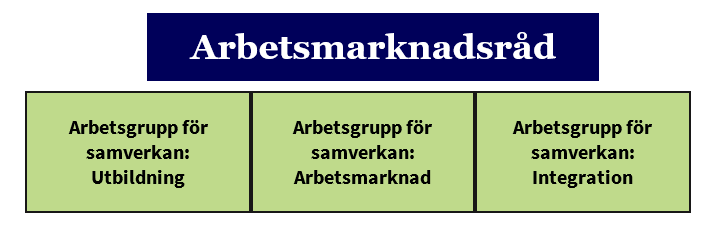 Arbetsmarknadsrådet är det strategiska, inriktande råd som agerar styrgrupp för samverkan. Den operativa samverkan sker i olika arbetsgrupper för samverkan med särskild inriktning: Utbildning, ArbetsmarknadIntegrationInledningsvis bör Arbetsmarknadsrådet träffas fyra gånger per kalenderår. De operativa arbetsgrupperna skall följa samma mötesfrekvens som arbetsmarknadsrådet. Årsplanering finns angiven i bilaga 3. Styrgruppens möten skall föregås av arbetsmarknadsrådets möten. Arbetsmarknadsråd Arbetsmarknadsrådet ska verka som styrgrupp för samverkan. Representanter:Förvaltningschefer Utbildningsförvaltning och Socialförvaltning, nämndordföranden Utbildnings- och arbetsmarknadsnämnden, Socialnämnden samt representanter från politiken. I rådet ingår även verksamhetschef för gymnasiet vuxenutbildningen och arbetsmarknadsenheten samt berörda tjänstemän och representant för Arbetsförmedlingen. Särskilda inbjudna representanter kan också delta utifrån behov. Sammankallande:Arbetsförmedlingen tillsammans med Verksamhetschef för gymnasium, vuxenutbildning och arbetsmarknad.SyfteInformationsutbyte och samsyn är arbetsmarknadsrådets huvudsakliga syfte. Det agerar som strategisk styrgrupp för samverkan och ska bidra till övergripande förståelse och insikt om parter eller enheters uppdrag och utmaningar. De operativa arbetsgrupperna rapporterar nuläge och måluppföljning inför arbetsmarknadsrådet.Arbetsmarknadsrådet ska ha en tydlig agenda med vilken typ av information som ska förmedlas och diskuteras. Agendan kan revideras efter Arbetsmarknadsrådets önskemål.Gemensam agenda för arbetsmarknadsrådInformation om aktuella satsningar, inriktningar eller kommande förändringar från samverkande parterStatistik över arbetsmarknadslägetArbetsförmedlingArbetsmarknadsinsatser kommunFörsörjningsstödInformation från operativa arbetsgrupper:ResultatAktiviteter eller insatserUtmaningarFörändrade behov för samverkanDialog kring aktuella frågeställningarRådande kompetensbehov hos arbetsgivareInitiera eventuell revidering av samverkansöverenskommelse Övriga punkter aktuella för Arbetsrådets representanterOperativa samverkansgrupper utifrån prioriterade målgrupperDe operativa samverkansgrupperna ska behandla verksamhetsnära frågor, uppföljning av antagna mål i överenskommelsen, ta fram aktiviteter för att nå målen samt ha kontinuerlig dialog kring utmaningar och behov av gemensamma processer. Vid varje operativt arbetsgruppsmöte genomförs en statusuppdatering av rådande måluppfyllnad samt samverkan kring aktuella åtgärder eller behov av förändringar för att nå målen. Den operativa arbetsgruppen skall ha mandat att fatta beslut kring förändringar som påverka möjligheten att uppnå uppsatta mål. Varje operativ arbetsgrupp skall ha en sammankallande och tillika ordförande. Vid varje möte skall det föras minnesanteckningar. I de operativa grupperna bör tjänstemän kopplat till respektive verksamhetsområde finnas representerade med ansvar och mandat besluta. För ett bredare perspektiv och förankring i den operativa verksamheten, samt gemensam förståelse och samsyn bör även medarbetare vara representerade.
Vid behov bjuds representanter in från andra delar av verksamheten hos båda parter.Samverkan sker i tre operativa arbetsgrupper inom följande områden:UtbildningArbetsmarknadIntegrationRespektive arbetsgrupp ska vid uppstart ta fram egna aktiviteter och arbetssätt för att nå respektive mål relevanta för varje grupp. Operativ arbetsgrupp: Utbildning Representanter:Chefer och medarbetare från: Vuxenutbildningen, SFI, gymnasium, Arbetsmarknadsenheten (även KAA) samt Arbetsförmedlingen. Sammankallande:
VuxenutbildningenSyfte och behov av samverkan: För att ge individer möjlighet att genom utbildning närma sig arbetsmarknaden är möjligheten till utbildningsinsatser central. Utifrån de prioriterade målgrupperna sammantaget med arbetsgivares identifierade kompetensbehov krävs en variation i utbud, nivå och en väl fungerande samverkansdialog.

Inom utbildningsgruppen finns behov att samverka om utbildningsplikt , möjligheter för individer att ta del av reguljära utbildningsinsatser, arbete kopplat till det kommunala aktivitetsansvaret, flexibla studielösningar eller andra möjliga utbildningsaktiviteters (ex lärling, kombinationsutbildningar, orienteringskurser, etc.).Inom arbetsgruppen för utbildning så sker deltagande från Arbetsförmedling utifrån det samverkansbehov som finns. Gemensam agenda för arbetsgrupp utbildning: Dialog kring nuläge, pågående utbildningsinsatser och aktuella resultat.Identifierade utbildningsbehov.Aktiviteter eller arbetssätt utifrån syfte och behov av samverkan.Statistik för uppföljning av uppdraget kopplat till målen.Återkoppling till/från Arbetsmarknadsråd.Mål kopplat till arbetsgrupp utbildning: Att fler unga slutför sin gymnasieutbildning och att andelen unga långtidsarbetslösa i Enköpings kommun minskar. Att fler utrikesfödda blir självförsörjande genom studier eller arbeteAtt genom samverkan ge fler individer med särskilda behov möjligheten att ta del av parallella insatser.  Tillgodose kompetensbehovet hos arbetsgivare med olika aktiviteter för att öka antalet personer som når arbetsmarknaden.Utöver måluppföljning så ska arbetsgruppen följa upp och utvärdera hur stöd inför beslut om studier vid arbetsmarknadsutbildning, folkhögskola, yrkesutbildning eller liknande fungerar och om det finns ytterligare samverkansbehov.
För operativ rutin för utbildning för Arbetsförmedlingen se bilaga 2. Operativ arbetsgrupp: ArbetsmarknadRepresentanter:Chefer och medarbetare från: Arbetsmarknadsenheten, Näringslivsenheten, Försörjningsstöd och Arbetsförmedlingen. Sammankallande:
ArbetsmarknadsenhetenSyfte och behov av samverkan: För att främja individers möjlighet att närma sig arbetsmarknaden behövs ofta ett brett utbud av insatser för att stärka individuell förmåga och kompetens. Många inom de identifierade målgrupperna har inte vilja eller förmåga att tillgodogöra sig reguljära utbildningar varför samverkan kring andra insatser, eller parallella insatser behövs.
Arbetsgruppen för arbetsmarknad behöver möta arbetsgivarperspektivet och samverkan kring kompetensbehov och rekrytering. Samverkan bör inkludera dialog kring kompetensbehov, praktikplaceringar, möjligheter till arbetsträning, och anställningar med stöd.  Samverkan bör även skapa strukturer och planera aktiviteter för att minska långtidsarbetslöshet.Samverkan kan generera gemensamma aktiviteter inom projekt eller i projektform. Ett annat syfte är att genom samverkan använda både befintliga vägar samt identifiera andra behov för dessa diskutera möjliga lösningar. Gemensam agenda för arbetsgrupp arbetsmarknad:Dialog kring nuläge, pågående arbetsmarknadsinsatser och aktuella resultat.Dialog kring identifierade kompetensbehov hos arbetsgivare.Dialog kring arbetsmarknadsläge och aktuella arbetsmarknadssatsningar.Aktiviteter eller arbetssätt utifrån syfte och behov av samverkan.Statistik för uppföljning av uppdraget kopplat till målen.Återkoppling till/från Arbetsmarknadsråd.Mål kopplat till arbetsgrupp arbetsmarknad: Att andelen långtidsarbetslösa i Enköpings kommun minskar.Att andelen biståndstagare minskar samt att tiden med ekonomiskt bistånd kortas ner för individer utanför arbetsmarknaden.Att fler utrikesfödda blir självförsörjande genom studier eller arbete Tillgodose kompetensbehovet hos arbetsgivare med olika aktiviteter för att öka antalet personer som når arbetsmarknaden.Utöver måluppföljning så ska arbetsgruppen följa upp och utvärdera hur stöd inför beslut om praktik, anställningar med stöd, arbetsmarknads-utbildningar, folkhögskola, eller liknande fungerar och om det finns ytterligare samverkansbehov.
För Arbetsförmedlingens rutin för samordning av personer med försörjningsstöd se bilaga 2.Operativ arbetsgrupp: Samverkan kring integrationRepresentanter:Chefer och medarbetare från: Vuxenutbildning och Integrationsenhet, Försörjningsstöd, Arbetsmarknadsenheten, Näringslivsenheten, och Arbetsförmedlingen. Sammankallande:  
ArbetsförmedlingenArbetsförmedlingen har ansvar för individers etablering i Sverige. Arbetsförmedlingen ansvarar för kartläggning, återinskrivning till etableringsprogrammet, uppföljning utbildningsplikt, reguljär utbildning utifrån progression samt tidigt identifiera ev. hinder eller ohälsa. Syfte och behov av samverkan:Idag finns ett behov hos utrikesfödda som i samband med att de anländer till Sverige eller individer som har passerat etableringsprogrammet och jobb och utvecklingsgarantin,  som behöver ökad samverkan kring studier eller väg till framtida arbete. Samverkan behövs för att stärka individers progression samt integration i samhällslivet. Gemensam agenda för arbetsgrupp integration:Dialog kring nuläge, pågående aktiviteter och aktuella resultat.Aktiviteter eller arbetssätt utifrån syfte och behov av samverkan.Statistik för uppföljning av uppdraget kopplat till målen.Återkoppling till/från Arbetsmarknadsråd.Mål kopplat till arbetsgrupp integration: Att fler utrikesfödda blir självförsörjande genom studier eller arbete Att andelen biståndstagare minskar samt att tiden med ekonomiskt bistånd kortas ner för individer utanför arbetsmarknaden. Tillgodose kompetensbehovet hos arbetsgivare med olika aktiviteter för att öka antalet personer som når arbetsmarknaden.Förslag på årsplanering för arbetsmarknadsrådet och de operativa arbetsgruppernas arbete finns beskrivna i bilaga 3.Samverkan via Samordningsförbundet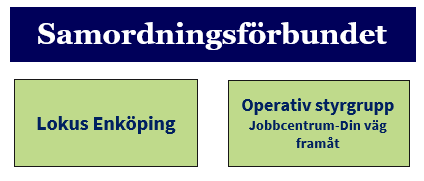 Huvuduppdraget för Samordningsförbundet i Uppsala län är att finansiellt stödja samverkan mellan parterna som ingår i deras arbete mot samordnad arbetslivsinriktad rehabilitering. Målet för parternas samverkan är att individer i behov av stöd från flera parter ska komma ut eller närma sig arbetsmarknaden.Inom Enköpings kommun finns en insats som finansieras av Samordningsförbundet där Enköpings kommun och Arbetsmarknadsenheten är insatsägare och Arbetsförmedlingen är insatspart. Insatsen är placerad på Jobbcentrum och består av finansierade tjänster för tre coacher och en arbetsmarknadskonsulent på heltid samt stöd av en arbetsförmedlare på 25%.Målgruppen för Samordningsförbundets finansierade insatser utgörs av individer med komplexa behov som kräver samordnade rehabiliteringsinsatser för att uppnå eller förbättra sin förmåga att utföra förvärvsarbete. Behoven kan vara av psykisk, medicinsk, social eller arbetsmässig karaktär, alla behov kan gälla samtidigt men även vart och ett för sig.Prioriterade målgrupper är: Unga med funktionsnedsättning och/eller aktivitetsersättning med behov av samordnad arbetslivsinriktad rehabilitering (16–29 år). Personer som har eller riskerar långvarigt bidrags- och/eller ersättningsberoende med behov av samordnad arbetslivsinriktad rehabilitering.LOKUSParterna i Samordningsförbundet Uppsala län har valt att bedriva sin samverkan genom lokala utvecklingsgrupper i samtliga åtta kommuner (Lokus). Respektive part utser sina representanter till lokusgruppen. För Lokusgruppen i Enköpings kommun ingår representanter från Region Uppsala, Arbetsförmedling, Försäkringskassan samt tjänstepersoner från kommunens arbetsmarknadsenhet samt försörjningsstödsteamet.I Lokusgruppen lyfts samverkansfrågor ur ett lokalt perspektiv och parterna beslutar om fortsatt viljeinriktning. Utgångspunkten för övergripande viljeinriktning är att skapa hållbar samverkan som tar hänsyn till parternas respektive behov. Målet är att insatserna ska bidra till att individer förbättrar sina möjligheter att komma in på eller närma sig arbetsmarknaden.Operativ styrgrupp för projektet Jobbcentrum - Din väg framåtEnköpings kommun och Arbetsmarknadsenheten har en insats finansierade av Samordningsförbundet tillsammans med Arbetsförmedlingen som part som heter Jobbcentrum – Din väg framåt. Representanter i styrgruppen för insatsen är dels insatsägare Enköpings kommun, (Arbetsmarknadsenheten), avdelningschef för Jobbcentrum, teamledare vid Försörjningsstöd samt representant för Arbetsförmedlingen som insatspart. Representant från samordningsförbundet medverkar vid styrgruppsmöten som adjungerande.Den operativa styrgruppen för Jobbcentrum både styr den operativa verksamheten samt fungerar som en beslutsgrupp för att kunna styra insatsen mot uppsatta mål. För styrgruppen är det viktigt att kunna inta ett helikopterperspektiv och se helheten och inte bara den egna organisationens perspektiv samt ha beslutsmandat för att kunna fatta beslut för att föra insatsen framåt.Projekt Jobbcentrum - din väg framåt via Samordningsförbundet har för kommande verksamhetsår unga i åldern 16 - 29 samt vuxna 30-64 år utanför studier eller arbetsmarknad som målgrupper. Individerna i projektet ska ha behov av samordnade arbetslivsrehabiliterande insatser för att ingå i satsningen.Bilaga 2. Arbetsförmedlingens rutiner i den operativa samverkanBilagan har följande innehåll:Rutin för aktualisering av klienter som har behov av anställning inom Samhall.Rutin för samordning runt personer med försörjningsstödRutin för samverkan mellan arbetsförmedlingen och Enköpings kommun gällande sökandefrågor och utbildningsfrågor. Rutin för upphandling av utbildning. Rutin för samråd mellan Enköpings kommun, Arbetsförmedlingens avtalade leverantörerRutin för samverkan kring näringslivsfrågorRutin för begäran om flerpartsmöte vid behov av samordnad arbetslivsinriktad rehabilitering2.1 Rutin för aktualisering av klienter som har behov av anställning inom Samhall.Använd uppsala@arbetsformedlingen.seSkriv Samhall i ärenderubrikenMailet ska innehålla en kort beskrivning om personen ni tror kan vara aktuell för en anställning hos Samhall, utan personuppgifter. Personen behöver vara inskriven på Arbetsförmedlingen för att kunna vara aktuell för en anställning hos Samhall samt ha en funktionsnedsättning. Det behöver finnas aktuella medicinska underlag som personen kan delge oss.Uppge hur vi kan ta kontakt med dig som skickar mejlet. Gärna telefonnummer så att vi kan ringa upp.2.2 Rutin för samordning runt personer med försörjningsstödFör att kommunen ska kunna handlägga en ansökan om försörjningsstöd behöver de följaktligen information från Arbetsförmedlingen och/eller samråda inför en planering av kommunala aktiviteter. All informationsutlämning som är möjlig ska ske via digitalinformationsöverföring som SSBTK/AFLI. I andra hand Säker digital kommunikation (SDK, webformulär som finns på arbetsförmedlingens hemsida), i tredje hand telefonlinjen för myndigheter och kommuner för lämnande och mottagande av information. De frågor som myndighetslinjen inte kan besvara hänvisas vidare till PDM. Om den kommunala frågan fortfarande inte besvarats hamnar den hos lokalt kontor. 2.3 Samverkan mellan arbetsförmedlingen och kommunen, gällande sökande frågor och utbildningsfrågor.Syftet är:
-Arbetsförmedlingen har ett uppdrag att finnas med i det lokala arbetet enligt det senaste regleringsbrevet. -Att hjälpa kunder som studerar att få så bra förutsättningar som möjligt -Att samverka med kommuner kring gällande sökandefrågor och utbildningsfrågor.Arbetsförmedlingen kommer att skicka uppdaterade listor gällande utbildningsplikt 1 gång/månad.  Detta sker i ett muntligt samtal av XXArbetsförmedlingens operativa kontaktperson är XX. Den operativa samverkan sker digitalt och cc 40 min/månad.Arbetsförmedlingens kontaktperson för frågor gällande personer med skyddad identitet är XX.Strategisk kontaktperson på arbetsförmedlingen är XX.2.4 Rutin vid upphandling av utbildningNär arbetsförmedlingen eller kommunen initierar/ identifierar behov av en ny yrkesutbildning ska man först och främst undersöka om behovet kan tillgodoses av annan aktör, via Arbetsförmedlingen inom ramen Förordning (2000:634) om arbetsmarknadspolitiska program eller via Uppsala kommun reguljär utbildning för vuxna. Det behöver då finnas utsedda kontaktvägar för att göra den avstämningen:När kommunen ska stämma av med arbetsförmedlingen kontaktar man XXOm Arbetsförmedlingen ska stämma av med kommunen kontaktar man XX2.5 Rutin för samråd mellan Uppsala kommun, Arbetsförmedlingens avtalade leverantörer (arenadialoger)I takt med att Arbetsförmedlingen reformeras kommer de arbetsmarknadspolitiska insatser som myndigheten kan erbjuda arbetssökande i allt högre utsträckning att utföras av fristående aktörer. Leverantörerna av de olika insatser har information om individernas planering och progression i större utsträckning. Det är viktigt att de också kommer att få en del i samverkan med kommunerna. Arbetsförmedlingen kommer att skapa kontaktytor, samt (initiera erbjuda samordna?) samverkan mellan fristående aktör och kommunen. Arenadialoger initieras för att möjliggöra utbytet mellan kommunen och Arbetsförmedlingens fristående aktörer. Syftet med ”gemensam arena” är att få gemensam bild av arbetsmarknadens behov o förutsättningar och där igenom höja kvalité i insatserna tillsammans.Arenadialoger kommer att skapa förutsättningar för gemensamma och avskilda samverkansprocesser samt säkerställa dialog mellan kommunen och fristående aktörer för att konkretisera lösningar samt skapa konstruktiva och ändamålsenliga lösningar på samordning rörande gemensamma kunder. Dessa kan exempelvis vara arbetssätt, rutiner, och organisering av samarbeten där båda aktörerna tar ansvar för sina respektive områden.2.6 Rutin för samverkan kring näringslivsfrågorFöretagsrådgivaren har idag regelbundna avstämningar 3–4 gånger per år med Näringslivsenheten i kommunen med fokus ömsesidigt informationsutbyte, att informera varandra om aktuella händelser, fånga upp eventuella behov, stöd och önskemål från lokala näringslivet. 

Företagsrådgivaren kan delta i kommunens interna nätverk, stödgrupper, näringslivsråd m.m. beroende på angelägenhet och om utrymme finns. Detta sker redan idag i flera kommuner.

Företagsrådgivaren kan även bistå med att bjuda in sökanden från hemkommunen till träffar, mässor etc som arrangeras av Kommunen; ex näringslivs- eller arbetsmarknadsenhet. Företagsrådgivaren skickar regelbundet Nyhetsbrev som kan och får spridas vidare med aktuell arbetsmarknadskunskap och tips från myndigheten.2.7 Samverkan mellan arbetsförmedlingen och kommunen gällande flerpartssamtal.Bakgrund och syfte:
Parterna (kommun, Region, Försäkringskassan och Arbetsförmedlingen) har tillsammans identifierat ett behov av förbättrad flerpartssamverkan för individer i behov av samordnad arbetslivsinriktad rehabilitering. Det finns lagstadgade mötesformer som samordnad individuell plan (SIP) och avstämningsmöte. Flerpartsmöte och dess rutin utgör ett komplement till dessa mötesformer när behov finns för att samverka utanför de lagstadgade mötesformerna. Målsättning med fler partsmötet är att den enskilde tillsammans med involverade parter gör en gemensam plan för de insatser den som den enskilde behöver för att återfå eller bibehålla sin arbetsförmåga och att alla parter tar ansvar för att genomförandet av åtgärderna.Strategisk kontaktperson på arbetsförmedlingen XXBilaga. 3 Årsplanering för överenskommelse[I originalet fanns här en bild. Den har, ur tillgänglighetssynpunkt, ersatts med text.]Kvartal 1JanuariArbetsmarknadsråd 230127Genomgång av överenskommelseMarsArbetsgrupper i samverkan enligt uppdrag och fastställd agendaKvartal 2MajArbetsgrupper i samverkan enligt uppdrag och fastställd agendaJuniArbetsmarknadsrådGenomgång av överenskommelseKvartal 3AugustiArbetsgrupper i samverkan enligt uppdrag och fastställd agendaSeptemberArbetsmarknadsrådGenomgång av överenskommelseKvartal 4OktoberArbetsgrupper i samverkan enligt uppdrag och fastställd agendaNovemberArbetsmarknadsrådGenomgång av överenskommelse